Świąteczna zapiekanka z batatów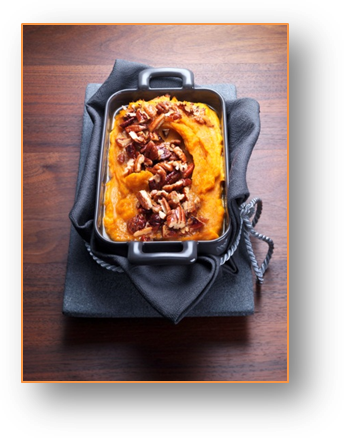 Składniki na 4 porcje:1 kg batatów 250 ml mleka60 g masła1 jajko (średniej wielkości)120 g cukru1 opakowanie cukru waniliowego½ łyżeczki sproszkowanego cynamonu100 g orzechów pekanPrzygotowanie:1. Bataty obrać, umyć, pokroić w kostkę i gotować w odpowiedniej wielkości garnku przez 20 minut. W międzyczasie podgrzać mleko, roztrzepać jajko i stopić masło. Odcedzić i rozgnieść bataty. Dodać roztrzepane jajko, 100 g cukru, cukier waniliowy, 40 g roztopionego masła i cynamon. Następnie dodać mleko, cały czas mieszając.2. Wlać masę do wysmarowanego tłuszczem naczynia żaroodpornego. Grubo posiekać orzechy pekan i rozłożyć równomiernie na masie. Posypać pozostałym cukrem i polać pozostałym masłem. Piec 30 minut w nagrzanym piekarniku (piekarnik elektryczny: 200°C/ piec konwekcyjny: 175°C/ piec gazowy: podziałka na 3).Czas przygotowania: ok. 1 godzinyWartość odżywcza na porcję:		Wartość energetyczna: 742 kcal / 3106.5 kJBiałko: 10,4 gTłuszcze: 35,65 gWęglowodany: 93,9 g